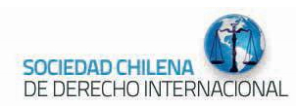 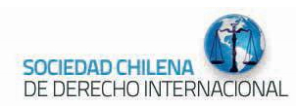 PROCESO DE ELECCION DE DIRECTORIO PARA EL PERIODO 2019-2021CIRCULAR N°2DICIEMBRE DE 2018A fin de permitir que se complete el proceso de reinscripción de  nuestros socios, el Directorio resolvió postergar las elecciones hasta abril próximo, fecha en que termina su mandato. De esta manera el Directorio podrá abrirse mejor a la participación de  nuevos miembros. 